Отдел образования администрации Фрунзенского района Санкт-Петербурга информирует.При получении отказа в предоставлении места в 1-х классах образовательной организации родители (законные представители) имеют право:Получить информацию о школах района, имеющих вакантные места 
и продолжающих прием будущих первоклассников.Обратиться в районную конфликтную комиссию для решения вопроса о предоставлении ребенку места в одной из школ района.Более подробная информация размещена на странице отдела образования: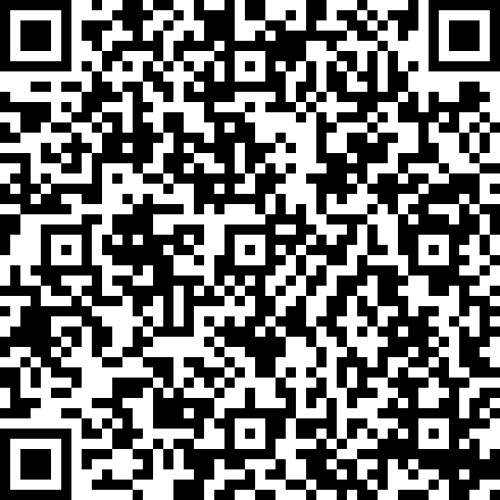 